N°___________ /22/ACIC.1/OBNOTE d’INFORMATION A L’ATTENTION DES ETUDIANTS (MISSION AU CANADA DU DIRECTEUR DE L’ORIENTATION ET DES BOURSES)Il est porté à la connaissance des étudiants ivoiriens résidant au Canada que le Directeur de l’Orientation et des Bourses du Ministère de l’Enseignement Supérieur et de la Recherche Scientifique (MERS) Monsieur SEIDOU DIABY effectuera du 27 au 29 juin 2022, une mission à Ottawa.A cet égard, l’Ambassade invite l’ensemble des étudiants à prendre part à une rencontre d’échanges le mercredi 29 juin 2022 de 10h30mn à 12h30mn (heure Ottawa) à la salle de Conférence de l’Ambassade sise au 9 Avenue Marlborough, Ottawa, ON K1N 8E6.En raison de l’importance des questions à aborder, la participation (en présentiel ou de façon virtuelle) des étudiants est vivement souhaitée par le lien Zoom ci-dessous :Sujet : Échanges entre le Directeur des Bourses et les étudiants.Heure : 29 juin 2022 10h30am Heure de l’Est (États-Unis et Canada)https://us06web.zoom.us/j/81961762778?pwd=eStPVnA0dmZNenZabU04WXFqZ1VDZz09ID de réunion : 819 6176 2778Code secret : 741733    Ambassade de CÔte d’Ivoireau canada-------------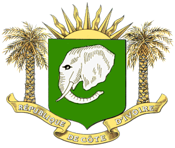    RÉpublique de Côte d’Ivoire                 Union – Discipline – Travail                            -------------    Ottawa, le 